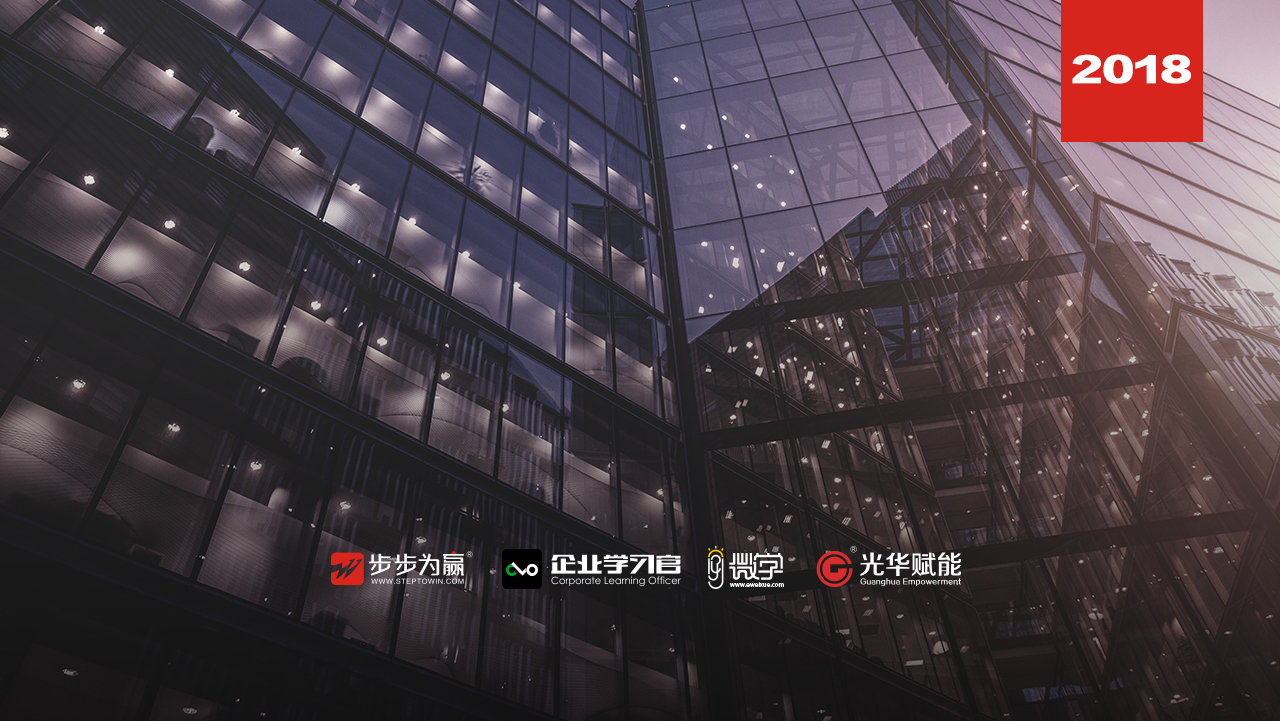 主讲老师：钱力（实战财务专家、注册会计师，注册税务师）授课对象：董事长、总经理，财务总监、会计企业类型：不限企业大小：不限时间安排：2018年9月7日9:30至17:002018年9月8日9:00至16:30地点安排：待定参课费用：学习卡套票8张/人   现金票3800元/人  购买学习卡享受更多优惠人数限制：60人课程目标倡导企业资金管理的最新理念，明确资金管理的核心地位；教会您使用三张表单来理清资金管理思路、规划资金方案；重点掌握资金管理策略和方法，确保资金安全、使用高效；掌握财务驱动业务管控资金的方法，能熟练运用管控手段。课程大纲  Outline第一部分：理念篇：六大理念，走出误区（资金管理为什么效果不好？带你走出资金管理的重大误区！）企业管理的目标？财务管理的目标？资金管理管什么？职能部门管什么？职能部门缺什么？最终谜底是什么？思考：六大理念对财务部门管控资金的启示？第二部分：方法篇：用好三张表单，理清管理思路（不是通常所说的三大会计报表哦）贷款信息表：运用贷款信息表做好四件事，让您远离财务风险----资金规划、融资弹性、贷款结构、融资成本案例：你能发现这家公司在资金筹集方面的问题吗？如何有效解决？案例：你会测算融资综合成本吗？你会据此帮企业提供决策建议吗？现金流量表：通过对现金流入、流出以及差异分析，调度每月资金收支活动，真正做到“手中有粮，心中不慌。”案例：哪些企业的现金流容易出问题？您企业有没有中招？资金分析表：设计一张资金分析表作为沟通依据，及时掌握资金动态，敏锐发现资金异常，轻松应对资金困局。 总额分析（资金投放）、结构分析（经营质量）、效率分析（资金效率）、大单分析（主要矛盾）、比较分析（同期、预算、行业、先进）、趋势分析、成长分析……案例：大客户量上虽好质上未必！分享：一分钟洞察企业经营本质！第三部分：策略篇：资金筹集策略和资金投放使用策略  （投放使用策略为重中之重）资金筹集策略捕捉融资变化趋势？信贷审核五大要素？融资七个节点控制？案例：如何确定合理的货币资金持有量和贷款规模？案例：银行是如何审核客户、如何评定信用等级的？案例：流动比率和速动比率越高，债权越有保障吗？资金投放策略应收账款：① 针对已经逾期的应收账款，如何制定催收策略？     客户是还款意愿不足还是还款能力不够？ 搞清楚拖欠货款的真实原因至关重要！  案例：放水养鱼策略（针对还款能力不足的客户）（为何客户承诺变成一张废纸）  案例：改变意愿策略（针对还款意愿不够的客户）（只要他有钱就一定能要回来）  案例：催收货款三十六计如 攻其软肋、死缠烂打、投其所好、间谍计、美人计等   总结：催收逾期货款九阴真经---搞清九问，战无不胜（可作为各公司催账模版）② 针对还未逾期的应收账款，如何进行日常管控？  企业在合同管理中，收款环节的条款不合理现象和缺乏操作性您关注到了吗？  信用额度控制是普遍应用的应收账款事前管控手段，分享老师信用管理经验！  对账函（对账单）的重要性您真的了解吗？如何用催款函保障债权的有效性？  各公司在应收账款管理环节普遍确实收款管理！如何实施货款到期前的管控？  案例：信用卡管控机制带给我们的思考和借鉴有哪些？（应收账款管理标杆）③ 实战演练：请思考对业务员的应收账款管理机制？请思考对质保金的应收账款管理办法？请思考对业务员收款舞弊的预防措施？库存资金：  谁是库存管理的罪魁祸首？  库存管理的三大控制目标？  战术层面解决之道：先进先出原则如何落地、库存总额控制的关键、积压物资处理机制。  战略层面预防之道：季节性波动、升级与换代、差异化战略、产品复杂度、产供销协调。  库存管理中的长鞭（牛鞭）效应及应对措施。  案例：大单来了，接还是不接？（请从库存控制和采购安排及销售谈判综合规划提建议）  案例：某公司实行采购绩效管理对库存控制带来的灾难性后果，财务如何提供决策支持？采购付款：  签订采购合同的注意事项；  应付账款管理的经验之道；（营运资本管控的一个重点）  采购管理的两个关键之处；（供应商寻源、  价格控制）  控制和降低采购成本的有效方法推荐；  案例：报价依据及分解报价表的应用？  案例：预付账款问题剖析和财务对策？长期资产：  轻资产管理模式：笑脸和哭脸  轻资产运营关键：租赁和外包  重资产运营四大特征  重资产运营五大建议  案例：顾客满盈之后带来的困惑？  案例：财务应如何介入重大决策？切换思维：  互联网时代的销售模式和推广模式创新；  互联网之前的传统商业逻辑和资金管控；  互联网时代的商业逻辑颠覆和资金管控；  案例：传统企业玩转新媒体的四大招数。费用控制：  费用控制的两种思路：错误观、正确观；（投入产出比）  预算管理是费用控制的必由之路；（职业生涯的金字塔）  分享：我如何管控人力资源成本？  案例：学华为如何控制成本费用？  案例：学史玉柱如何控制广告费？绩效管理策略本质特征：结果导向PK过程导向；绩效考核PK绩效管理。流程控制：掌握绩效管理的两个关键要点和六大控制流程。 财务接轨：绩效管理每一个环节如何与财务管理无缝连接？实战案例：海信的年薪否决制、宜家的降成本之道、公牛队激励创新的威力。制度管理策略		构成体系：资金管理制度体系的六大构成（应收、存货、投资、预算……）；实践总结：管理的六字要诀及其在财务管理中的应用，迅速提升管理技能！难点剖析：如何解决制度管理中常见的 “一管就死、一放就乱” 的顽疾？管理策略：制度管理的六大注意事项  （也是制度管理落到实处的关键点）；案例分享：以应收账款管理办法为例，分享、借鉴制度管控资金的高效性；思路调整：分析两种典型管控思路的利弊得失，提供切实可行的操作建议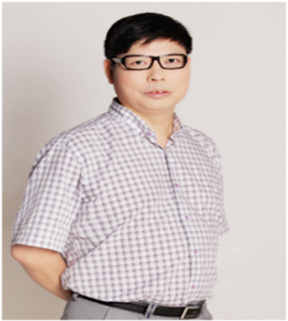 资历背景中国“财师汇”发起人之一注册会计师、注册税务师、审计师、统计师曾任百强民企吉利汽车财务总监二十多年的财务管理研究与实践专注于财务管理领域的研究与实践浙江大学总裁班 中南财大总裁班客座老师授课风格钱老师在财务管理一线跌打滚爬多年，又在扎实理论功底的基础上善于观察、思考、总结，因此，注定课程视角独特、观点鲜明、内容充实，分析精辟透彻，问题迎刃而解。氛围活跃，善于调动学员气氛！财税领域里最精彩的课堂氛围。授课经验士兰微、老板电器、中美华东医药、利诚建设、天听纸业、利时集团、横店东磁、飞航控股、  美科斯叉车、中美华东、依网科技、西子富沃德、东顺汽车、商城集团、苏泊尔、科瑞新材料、 山蒲照明、富安移民、擎洲软件、通绿机械、黑马拉链、龙志达智能、王力能诚、宁波方太厨具、中自机电、省直同人房产、威利广光电、百顺通信息、中赛实业、中国检验认证集团广东有限公司、中国邮储银行广东省分行、绍兴越辉金属包装有限公司、浙江双鸟机械有限公司、上海超诚科技发展有限公司、宁波八方彩印包装有限公司、开德阜国际贸易有限公司、中国超人集团有限公司、浙江星月门业有限公司、广东裕通控股集团有限公司、浙江嘉铭控股集团有限公司、恒安国际集团有限公司等。课程预告时间：2018年9月14-15日（周五、六）课题：《问题员工的法律界定与处理技巧》主讲：毕春秋（原中南集团法务总监，人力资源总监）学习卡套餐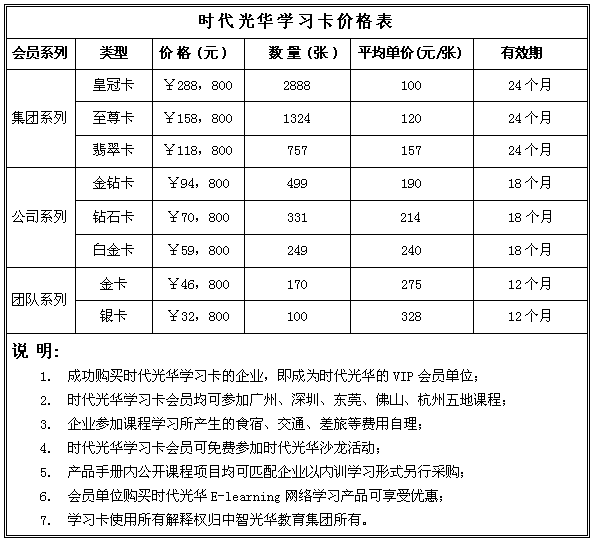 